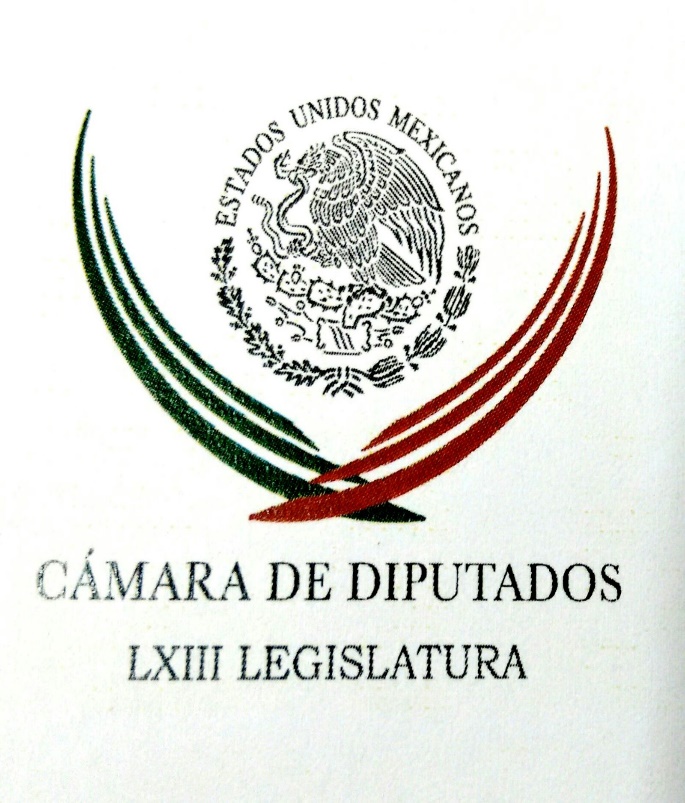 Carpeta InformativaPrimer CorteResumen: Diputados avalan agenda de trabajo para gira por Estados UnidosPRD denuncia gasto excesivo del Gobierno Federal por más de 500 mmdpSenado inicia proceso para elegir fiscal anticorrupciónPRD en momento de retos, con oportunidad de reinventarse: BarralesSergio Sarmiento. Presentan el nuevo modelo educativo14 de Marzo de 2017TEMA(S): Trabajo LegislativoFECHA: 14/03/2017HORA: NOTICIERO: FórmulaEMISIÓN: Primer CorteESTACION: OnlineGRUPO: Fórmula0Diputados avalan agenda de trabajo para gira por Estados UnidosLa Junta de Coordinación Política (Jucopo) de la Cámara de Diputados aprobó en lo general una agenda de trabajo para una gira por Estados Unidos, previa a la reunión interparlamentaria prevista para junio próximo, informó su presidente, Francisco Martínez Neri.Asimismo, indicó que la Jucopo ratificó su decisión de que en la sesión de este martes se privilegien los dictámenes de la Comisión de Igualdad de Género que quedaron pendientes el jueves pasado, relacionados con reformas a la Ley General de Acceso de las Mujeres a una Vida Libre de Violencia.En conferencia de prensa, el también coordinador de los diputados del PRD señaló que en la reunión de la Jucupo de este lunes, el presidente de la Comisión de Relaciones Exteriores, Víctor Manuel Giorgana Jiménez, presentó una agenda de trabajo que se avaló en lo general."Hay una serie de elementos ahí que vamos a valorar. De hecho, se aprobó en lo general esa agenda, que es previa, y estaremos ya determinando en qué fecha, en lo concreto, se estaría viajando a los Estados Unidos para realizar actividades previas a la interparlamentaria", manifestó el legislador del Partido de la Revolución Democrática (PRD).En otro tema, Martínez Neri aclaró que las 423 plazas más que se crearán este año en la Cámara de Diputados respecto al año anterior, son vacantes que se generaron entre 2015 y 2016 y este año se están regularizando, "y no representaron un incremento presupuestal". Duración 0’00’’, nbsg/m. TEMA(S): Trabajo Legislativo FECHA: 14/03/17HORA: 00:00NOTICIERO: MVS Noticias EMISIÓN: Primer CorteESTACIÓN: OnlineGRUPO: MVS0PRD denuncia gasto excesivo del Gobierno Federal por más de 500 mmdpLa fracción parlamentaria del PRD en la Cámara de Diputados, aseguró que en 2016, el Ejecutivo Federal gastó más de lo que se autorizó en el Congreso, al excederse en 503 mil 681 millones de pesos.Al respecto, el coordinador Francisco Martínez Neri y los diputados Julio Saldaña y Felipe Reyes, adelantaron que pedirán a la Auditoría Superior de la Federación revisar a fondo el gasto público del año pasado, establecer responsabilidades e interponer las denuncias correspondientes, a fin de sancionar a quienes hicieron mal uso del erario.Los perredistas calificaron como “derrochador, inepto, mentiroso y deshonesto” el proceder del gobierno federal, que aplicó distintos recortes al gasto el año pasado, y al mismo tiempo, gastó los 502 mil 681 millones de pesos más que los ingresos captados; y 580 mil millones de pesos más, con respecto a lo aprobado por los congresistas.Puntualizaron que las cifras señaladas constan en el “Informe Sobre la Situación Económica, las Finanzas Públicas y la Deuda Pública”, correspondiente al cuarto trimestre del 2016, enviadas al Legislativo por la Secretaría de Hacienda y Crédito Público.Recordaron que en 2015, el gasto excesivo del Ejecutivo Federal rondó los 637 mil 687 millones de pesos con respecto a los ingresos.“Tanto en 2015 como en 2016, el sobregasto fue sufragado con una mayor extracción de recursos a los contribuyentes, más endeudamiento público que como sea, terminarán pagando los mexicanos sin obtener beneficios en servicios públicos o crecimiento económico- y con transferencias de remanentes de operación del  Banco de México”, dijeron.Los congresistas apuntaron que el año pasado, la Federación obtuvo ingresos extra por la vía del cobro de impuestos, por 308 mil millones de pesos.Lo anterior, a raíz del incremento de 13.5 por ciento en la recaudación del Impuesto Sobre la Renta, de 8.9 por ciento en el Impuesto al Valor Agregado y de 12.9 por ciento en el Impuesto Especial Sobre Bienes y Servicios, donde destaca el caso del gravamen especial a los combustibles, que generó ingresos adicionales en 22.5 por ciento. ys/m.INFORMACIÓN GENERALTEMA(S): Información General FECHA: 14/03/17HORA: 08:10NOTICIERO: Milenio Noticias EMISIÓN: Primer CorteESTACIÓN: OnlineGRUPO: Milenio0Senado inicia proceso para elegir fiscal anticorrupciónDespués de cuatro intentos por elegir al fiscal anticorrupción, el Senado inicia hoy el proceso de comparecencias para designar por un año a su titular, tras advertir senadores del PRI, PAN y PRD que debe cerrase el círculo de reformas que impidan más gobernadores corruptos, con la complacencia de sus congresos.En entrevista el ex jefe de gobierno capitalino, Alejandro Encinas, sostuvo que ya se construyó el Sistema Nacional Anticorrupción (SNA), pero deben terminar los arreglos políticos entre el gobierno federal y los locales, particularmente cuando son de la misma filiación partidaria."No sólo hay laxitud en los mecanismos de control, sino impunidad, lo que multiplica la corrupción, porque hemos sido testigos de cómo se acreditan actos flagrantes de corrupción y no han sido castigados, por eso el Senado debe elegir un fiscal autónomo e independiente", demandó.Dijo que los congresos se han vuelto cómplices y los casos de Veracruz y Coahuila son emblemáticos, porque facilitaron los hechos de corrupción de sus gobernadores. Sin embargo, el nuevo Sistema Anticorrupción debe completarse para frenar ese tipo de delitos.A su vez, el ex gobernador de Baja California, Ernesto Ruffo acusó que los congresos tienen responsabilidad en la corrupción, porque han permitido que la Secretaría de Hacienda pervierta la entrega de recursos al dejar partidas libres para "moches"."Por eso abusan sus gobernadores corruptos, porque no hay un control del dinero", agregó.En ese sentido el ex gobernador de Querétaro, Enrique Burgos, señaló que si hay gobernadores o alcaldes corruptos en los diferentes partidos, es porque perdieron la mística de servicio que había antes y porque los partidos se equivocaron en elegir candidatos sin compromisos."De los casos que ya conocemos se advierte que no había compromiso de servicio. Yo creo que los partidos deben verdaderamente exigentes en la postulación de los futuros cuadros, que acrediten trayectoria, pero además no prestarse a la impunidad porque ya está en puerta el SNA y ahí se verá quien tiene o no compromiso en contra de la corrupción", acotó el priista. ys/m.TEMA(S): Información GeneralFECHA: 14/03/2017HORA: 07:50NOTICIERO: FórmulaEMISIÓN: Primer CorteESTACION: OnlineGRUPO: Fórmula0PRD en momento de retos, con oportunidad de reinventarse: BarralesAlejandra Barrales, presidenta nacional del PRD, descartó que el partido esté viviendo la peor crisis de su historia, "yo estoy convencida que estamos en un momento de retos, sin duda es un momento complicado, pero las crisis son oportunidades y yo veo en este momento difícil para nuestro partido una enorme oportunidad de reinventarnos nosotros mismos, de realinearnos".En entrevista pregrabada con Ricardo Rocha, en "Fórmula Detrás de la Noticia", indicó que en el partido a nadie se le persigue ni cuestiona por externar sus preferencias ni políticas, ni religiosas, ni de ninguna naturaleza, "lo que en este momento está en discusión no es un tema del senador (Miguel) Barbosa, no es un tema de otro partido político, lo que hoy estamos tratando de reafirmar es la importancia que tiene un Senado de la República, la presencia de nuestro partido en el Senado de la República".Barrales agregó que cuando Barbosa notifica públicamente que su prioridad a partir de este momento es promover a un candidato y convencer con todos los recursos que estén a su alcance a los perredistas de esta decisión, "nos confirma que ya no está en condiciones de cumplir con esta función como la que uno espera de un coordinador".Cuestionada si le hace "ojitos" Andrés Manuel López Obrador, sostuvo que "yo estoy convencida, yo he dicho además que para nosotros estamos en otro momento, en el momento del PRD es impulsar un proyecto, vamos a seguir buscando primero generar un proyecto que creemos que requiere México para poder cambiar de rumbo y una vez que esta decisión esté tomada discutiremos quién debiera de encabezar este esfuerzo, quien lo puede materializar de mejor manera, pero hoy estamos en otra discusión".Sobre la candidatura para el Estado de México, señaló que está resuelto el método, están concluyendo las mediciones que se acordaron en el Comité Ejecutivo, y a más tardar este miércoles, deben de estar designando a quien va a ser el abanderado para buscar la gubernatura. Duración 0’00’’, nbsg/m. TEMA(S): Información GeneralFECHA: 14/03/2017HORA: 07:50NOTICIERO: FórmulaEMISIÓN: Primer CorteESTACION: OnlineGRUPO: Fórmula0Proyecto de AMLO es viejo, hecho antes del WhatsApp: Ríos PiterArmando Ríos Piter, senador de la República, señaló estar convencido que el proyecto de país de Andrés Manuel López Obrador ya es viejo y sin visión a futuro."Andrés Manuel ha sido candidato de ellos por lo menos en el 2012. Hay esta lógica que luego yo no entiendo de la unidad de izquierda como la única razón de existir de un proyecto político, en este momento no comparto el proyecto de Andrés Manuel porque me parece que es un proyecto viejo, me parece que es un proyecto antiguo."Es un proyecto que se hizo antes de que existiera el WhatsApp, hoy los jóvenes tienen otros intereses, tienen una coyuntura distinta. El país y el futuro que se requiere, yo no encuentro por lo pronto en Andrés Manuel una propuesta", dijo el senador en entrevista con Ciro Gómez Leyva.El legislador reiteró no ver futuro con el político tabasqueño, por ello no comparte la ruta. Desde la lógica independiente, es mejor construir un proyecto que verdaderamente nos brinde una dimensión de futuro."Un proyecto que además de todo algo que le critico a Andrés Manuel es que él se instala cuando no hay elecciones en la república del odio y después se acerca a la república del amor cada que hay elecciones".En cuanto a la designación de Raúl Morón como coordinador del Grupo Parlamentario del PRD en el Senado de la República, Armando Ríos Piter dijo que Dolores Padierna no debe empecinarse con realizar debate sobre ese tema, después de que la mayoría de los firmantes del PRD apoya a Morón."Con sorpresa veo las declaraciones de Dolores Padierna que creo no son pertinentes porque a final de cuentas ella sabe, más allá de que se quiera poner a discusión que los que están en el PRD, los que no están, yo solamente recuerdo lo que he venido diciendo cuando me han preguntado, los grupos parlamentarios se integran por quien voluntariamente así lo decide."La mayoría de las firmas de quienes aún son del PRD están apoyando a Raúl Morón, de tal manera que Dolores no debería de empecinarse de hacer un debate de esa naturaleza, ya fue muy mal episodio, muy mala nota que dejó una clara evidencia de que hay pleitos absurdos".El senador Ríos Piter espera que Dolores Padierna desista de esos señalamientos y permita que Raúl Morón coordine el trabajo legislativo en el Partido de la Revolución Democrática. Duración 0’00’’, nbsg/m. TEMA(S): Información GeneralFECHA: 14/03/2017HORA: 07: 07 AMNOTICIERO: Formato 21EMISIÓN: Primer CorteESTACION: 790 AMGRUPO: Radio CentroSergio Sarmiento. Presentan el nuevo modelo educativoSergio Sarmiento, colaborador: El Presidente Enrique Peña Nieto y el secretario de Educación, Aurelio Nuño, presentaron ayer un nuevo modelo educativo. La idea fundamental es que los niños en vez de memorizar información aprendan a aprender, habrá que ver por supuesto si este modelo realmente lograr el objetivo. En muchos países del mundo se ha cuestionado desde hace décadas el sistema que obliga a los niños a aprender información de memoria, pero al final los esfuerzos que se han llevado a cabo para cambiar el modelo han resultado infructuosos. Tuvimos en México de hecho una reforma educativa en los años 70 que propuso precisamente eso y para lo único que sirvió fue para deteriorar el aprendizaje en fundamentos tan importantes como las tablas de multiplicar o las reglas de la gramática. Espero que este nuevo modelo educativo que está presentando el Presidente Peña Nieto tenga mejor suerte, pero por lo pronto es inevitable sentir un grado de escepticismo mientras estudiamos su contenido. Soy Sergio Sarmiento y lo invito a reflexionar. Duración: 01’ 10” bmj/mTEMA(S): Información General FECHA: 14/03/17HORA: 06:28NOTICIERO: En los Tiempos de la Radio  EMISIÓN: Primer CorteESTACIÓN: 103.3 FMGRUPO: Radio Fórmula0Joaquín López Dóriga. Inmigrantes son pilar de la mano de obra de la economía de EUJoaquín López Dóriga, colaborador: Un estudio del centro de investigación, PIU, en Washington, da a conocer que los inmigrantes son un pilar de la mano de obra que requiere la economía de Estados Unidos y que frenar su llegada, provocará un descenso en la fuerza de trabajo de Estados Unidos para el año 2035. En un estudio de este centro de investigación, PIU, proyecta que el número de inmigrantes en edad de trabajar aumentará de 33.9 millones de personas en 2015 a 38.5 millones de personas para el año 2035. Gracias en su totalidad a la llegada de nuevos migrantes a Estados Unidos, sin estas nuevas llegadas, el número de migrantes en edad laboral en Estados Unidos, declinaría de 17.6 millones de personas para 2035, al igual que el total proyectado de la población en edad de trabajar en Estados Unidos que caería de los 173 millones de personas que se estima lo hicieron en 2015 a 165 millones para este año 2035. Es decir, la migración es central para la economía de Estados Unidos. Duración 1´10´´, ys/m.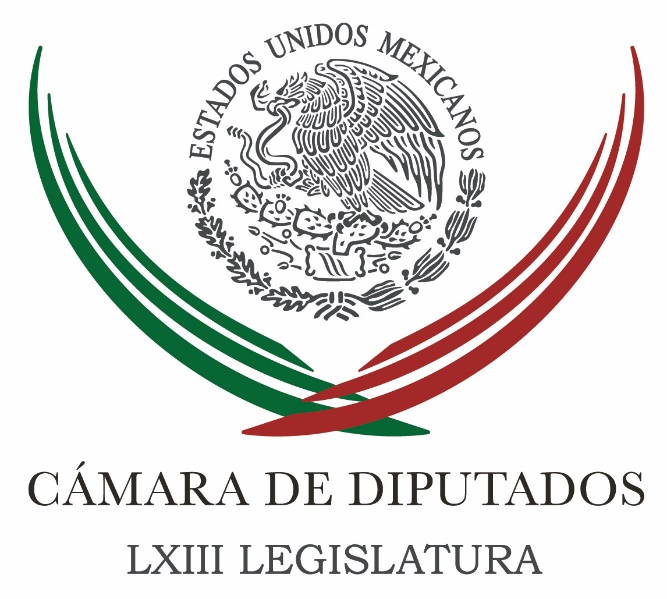 Carpeta InformativaSegundo CorteResumen: Jorge Ramos. Discusión de la Ley de Seguridad InteriorMaricela Contreras, habla sobre la toma de la tribunaDiputados retomarán discusión de reformas contra la violencia de géneroNecesario fomentar cultura para garantizar equidad de género, afirma diputadaSenado desconoce a Morón como coordinador del PRD: EscuderoPAN pide en el Senado Fiscalía Anticorrupción con autonomíaPeña y PRI, parecen tener un plan para que gane Del Mazo en EdomexVidegaray viaja a Chile para participar en Reunión Ministerial de la Alianza del Pacífico14 de marzo 2017TEMA(S): Trabajo LegislativoFECHA: 14/03/2017HORA: 08: 09 AMNOTICIERO: Ciro Gómez Leyva por la MañanaEMISIÓN: Segundo CorteESTACION: 104.1 FMGRUPO: FórmulaJorge Ramos. Discusión de la Ley de Seguridad InteriorCiro Gómez Leyva (CGL), conductor: De hecho de nuevo ayer conversamos con el coordinador de los diputados del PRI, con César Camacho; le dijimos hoy, hoy precisamente con la sesión de hoy se llega a la mitad de este Periodo Ordinario de Sesiones en Cámara de Diputados, y no sale la ley de Seguridad, la Ley de Seguridad Interior, la ley que tanto han reclamado los militares para tener lo que ellos llaman certeza jurídica, cuando actúan en tareas, contra acciones, contra los grupos criminales. Recordarán que se había dicho, se habló incluso de un Periodo Extraordinario en diciembre del años pasado, un Periodo extraordinario para enero, para apurar esta ley, luego se dijo que sería una prioridad en febrero, estamos ya a mitad de marzo, no sabe nada y César Camacho nos dijo ayer por la mañana que hay una posición o algo del PAN como Jorge Ramos, como el diputado Jorge Ramos, que consideran, que cuestionan el proyecto de ley de seguridad, de seguridad interior, de seguridad nacional, esto es parte de lo que nos dijo ayer el coordinador de los diputados del PRI, César Camacho. CGL: ¿El PAN esta con ustedes en esta? Insert de César Camacho, coordinador de los diputados del PRI: "El PAN está con nosotros en una parte, en otra, ahí tiene consideraciones distintas, una posición o alguien del PAN, Jorge Ramos para ser exactos, considera que este contenido preceptivo, este contenido normativo debería sumarse a la Ley de Seguridad Nacional nosotros creemos que aunque es un tema relacionado íntimamente con la Seguridad Nacional tiene sus propios contornos, sus propias fronteras y si bien tiene que ser concordante con la Ley de Seguridad Nacional, no se puede integrar a esa, merece demanda y tiene el contenido suficiente para que integre una ley perfecta”CGL: Diputado Jorge Ramos presidente de la Comisión de Seguridad Pública de Cámara de Diputados, gusto en saludarlo, buenos días. Jorge Ramos (JR), presidente de la Comisión de Seguridad Pública de Cámara de Diputados: Igualmente Ciro, un gusto en saludarte de nuevo, a tus órdenes. CGL: Bueno pues, lo presentó ayer aquí César Camacho como un factor de ruptura, en el no avance de un acuerdo para sacar esa Ley de Seguridad. JR: Bueno yo por el contrario Ciro, presente una iniciativa para regular precisamente la intervención de la Fuerzas Armadas en tareas de seguridad interior, tu recordarás que cuando fui Alcalde de Tijuana, allá en el periodo 2007-2010, tuvimos una experiencia de éxito, en colaboración con las fuerzas armadas que nos permitió poner a los grupos criminales de la frontera en orden, hicimos detenciones importantes, estabilizamos la ciudad y eso nos permitió que regresarán lo militares a los cuarteles por siete años, y también permitió que tuviéramos una policía municipal saneada y capaz de responder por la parte civil que le toca a las autoridades municipales. Entonces en esta parte yo estoy de acuerdo, fui el primer proyecto de iniciativa que se presentó hace ya un par de años, entonces estoy de acuerdo con César Camacho en cuanto que se requiere una normatividad para regular la intervención del Ejército y también darse el tirón de jurídica a los propios ciudadanos. Aquí el tema es el siguiente Ciro, de poco nos sirve aprobar una Ley de Seguridad Interior, sino le acompañamos una reforma en sistema de seguridad pública, ¿por qué?, porque si no reformamos el sistema de seguridad pública que nos arroje Municipios y Estados responsables de poder dar y capaces de poder dar ese servicio, vamos con esta ley a fortalecer a presencia militar en las calles, con carácter de indefinidos. Y nosotros queremos fortalecer la parte de la seguridad pública para que se haga un retiro eventual, paulatino, responsable de las Fuerzas Armadas en los cuarteles. CGL: Y ¿entonces diputado?, que sigue en el tejido legislativo para que haya una ley de Seguridad Interior, de Seguridad, vaya lo que están pidiendo las Fuerzas Armadas desde hace tiempo, porque escuchar sus argumentos, son muy razonables los de un lado, los del otro, pero no pasa nada. JR: Así es, yo creo que urge, coincido contigo, debemos trabajar con un sentido de urgencia, en la parte de que urge para el país tener un documento legal como este, ya autorizado y por lo mismo la Comisión de Gobernación Ciro, quien es la que tiene la responsabilidad de poder presentar un dictamen, a quienes como integrantes de esa comisión, para ya discutir no solo sobre la iniciativa Camacho, sino sobre todas la iniciativas que son seis, que se han presentado y tomar lo mejor de cada una. Yo ya presenté un documento en el que viene muy puntual los consensos y disensos que tienen todas las iniciativas para que empecemos a trabajar y como comisión de Seguridad Pública Ciro, desde hace ya un mes emitimos opinión favorable respecto a las iniciativas para que se dictaminará, y lamentablemente la Comisión de Gobernación hasta el momento no ha emitido el dictamen. CGL: ¿Y?, diputado y entonces que sigue, es que lo entendemos y entendemos un poco la mecánica legislativa, los acuerdos, los distintas, las distintas iniciativas pero ¿qué le decimos a la gente que nos está escuchando? JR: Bueno, que la postura nuestra ha sido, ha sido que nosotros no hemos accionado en la parte de proponer una iniciativa de Seguridad Interior al calor del enfado que es evidente de parte de las Fuerzas Armadas, del cansancio que hay, de estar asumiendo responsabilidades que no les corresponden, ya que desde el 2015 presenté esta iniciativa y lo que estamos esperando nosotros como PAN, es de que ya urge que la propia Comisión de Gobernación presente un dictamen para que ya estemos discutiendo sobre bases reales y no sobre alguna iniciativa en particular. ¿Qué sigue?, pues voy a buscar a Cesar Camacho en estos días para que ya entre los coordinadores se sienten las bases para que se pueda emitir ese dictamen a la brevedad posible. CGL: Bueno pues lo veremos, hoy con la sesión de hoy, termina la primera mitad de este periodo. JR: Si, así es, totalmente estoy de acuerdo contigo Ciro, lamentablemente no tenemos nosotros la mayoría, para meterle el dinamismo que un tema como este requiere y te lo digo con toda responsabilidad, si tuviéramos la mayoría para poder dictaminar ese documento desde el 2015 ya lo hubiéramos hecho. CGL: Bueno, pues veremos si surgen los acuerdos y si hay una Ley de Seguridad Interior antes de que termine este periodo, en, este periodo termina en seis semanas eh!, no falta tanto. JR: Y ahora paralelamente Ciro, en la Comisión de Seguridad ya presenté la minuta que aprobó el Senado para reformar el Sistema de Seguridad Pública, que te insisto es bien importante que se fortalezca el cuadro de actuación de las policías municipales y estatales, para que desde ahí se reasuma la condición* que tienen, sino va estar cayendo en la comodidad los Municipios y estados como ocurre en Tamaulipas, que ya tiene más de siete años el Ejército allá y ni mejoran las cosas, ni tampoco mejora las propias corporaciones, están en total comodidad. CGL: Bueno, pues lo veremos, ojalá podamos seguir conversando con usted, gracias diputado. JR: Claro, un gusto saludarte, quedo a tus órdenes. CGL: El presidente de la Comisión de Seguridad Pública, el diputado del PAN Jorge Ramos. 14 de marzo primera mitad, termina el primer tiempo, como si fuera un partido de fútbol, primer tiempo es el Periodo Ordinario y no hay esta Ley de Seguridad Interior que tanto han pedido las Fuerzas Armadas, que tanto ha pedido el Ejército. bmj/mTEMA(S): Trabajo LegislativoFECHA: 14/03/2017HORA: 08:51 AMNOTICIERO: Noticias MVSEMISIÓN: Segundo CorteESTACION: 102.5 FMGRUPO: MVS ComunicacionesMaricela Contreras, habla sobre la toma de la tribunaLuis Cárdenas (LC), conductor: En las modificaciones a la ley para una vida libre de violencia para las mujeres se armó la de "Dios es padre" en la Cámara de Diputados hace unos días y es que de pronto se quiso sacar de la discusión el tema, fundamental, importante del derecho de la mujer a tomar píldora abortiva después de haber sufrido una violación, lo estamos hablando en este punto en particular de un asunto del derecho sobre el cuerpo de las mujeres a decidir si pueden o no pueden abortar al feto, al producto. No en un amplio sentido como el que ya se vive, por ejemplo, aquí en la capital del país, no, estamos hablando de algo muy específico, después de una violación a nivel nacional, tiene derecho a tomar una píldora abortiva una mujer. Bueno, pues esto no se quiso discutir en la Cámara de Diputados y se armó fuerte y hoy se va a armar de nueva cuenta, es uno de los temas que seguramente estarán en la palestra. Le agradezco a Maricela Contreras diputada, gracias por tomarme la comunicación ¿Cómo estás? buenos días.Maricela Contreras (MC), diputada del PRD: Muy bien buenos días, muchas gracias. 
LC: Oye diputada, ¿oye qué pasó? ¿Por qué bajaron el tema tan feo?MC: A ver, es muy significativo de las dificultades que las mujeres en cualquier espacio en el que realizamos nuestras actividades profesionales, enfrentamos cuando tenemos una la Junta de Coordinación Política, los coordinadores parlamentarios, todos son hombres y entonces entre ellos negociaron pasar los dictámenes y significativo porque un día antes fue el Día de la Mujer y pusieron flores en cada una de nuestras curules, subieron a las compañeras de las diferentes fracciones a posicionar la importancia del día y se dio en primera lectura a los dictámenes que habían sido aprobados por la Comisión de Igualdad que serían discutidos el día 9, y hubo dictámenes que fueron retirados de la orden del día sin consultarlo con nadie, con ninguna mujer.LC: Manotazo.MC: Con quién consultas cuando todos son varones coordinadores. LC: A ver, tengo entendido —corrígeme si me equivoco— que es la modificación o el agregar estos apartados son los artículos de la Ley General para Prevenir y Castigar Violencia contra las Mujeres ¿es esta ley de la que hablamos? ¿O cuál es? 
MC: Si, bueno, eran varios dictámenes, uno era de la igualdad salarial porque las mujeres tenemos diferentes salarios ante el trabajo igual en comparación con el varón y el otro era para incorporar a la Ley General de Acceso de las Mujeres a una Vida Libre de Violencia un apartado en el que se plantea que se lleve a cabo el procedimiento que marca una norma, una norma oficial 046 para la atención de las mujeres que sufren violencia, pero en particular hay una parte que tiene que ver con la violencia sexual, es decir cuando una mujer ha sido violada se tiene que aplicar esta norma y  esta existe, quisiera decir que a mí me toco en el 2008 la discusión, la negociación como presidenta de la Comisión de Igualdad con la Secretaría de Salud, Calderón era el presidente, Córdova era el secretario de Salud y el encargado jurídico era un abogado que había sido abogado del Episcopado, la discusión como usted comprenderá fue difícil, dura pero las organizaciones de la sociedad civil, las diputadas estuvimos al pendiente y aun con un gobierno panista logró modificarse esta norma para ponerla en homologación con la Ley General de Víctimas que planteaba que en los casos de violación se tiene que atender a las víctimas y entonces hoy esta visión de la Ley General de Acceso de las Mujeres a una Vida Libre de Violencia pues encontró que no quisieron pasar el dictamen..LC: Por qué no, por qué no quisieron pasar el dictamen, te pregunto diputada cuando pues ya está en algunos códigos penales inclusive estatales, porque ya está también en algunas otras normas…MC: En la constitución LC: En la constitución etcétera, o sea ya es una norma federal, es una ley nacional más y que simplemente ratifica lo que ya es un derecho en prácticamente todo el país, por qué esta oposición a algo pues tan ya de facto o sea que ya pasa.MC: Bueno, es una posición muy conservadora donde en estas condiciones de violencia, donde estas situaciones de ultraje llevan a que las mujeres puedan tener un embarazo pero además esta normatividad establece que se dé la píldora de emergencia en los casos de violación no importa la edad e incluso cuando son menores no necesitan la autorización del padre o de la madre o el tutor porque estamos hablando de una condición de violencia hacia las mujeresLC: Si de víctima MC: De víctima, es una víctima la mujer y entonces pues digamos hay posiciones de los grupos conservadores, en particular el Partido Acción Nacional, que no está queriendo que esta adición se haga, para nosotros es muy importante porque tenemos mujeres de 12 años, niñas de 12 años pariendo y una menor de 15 años que está pariendo tenemos que tomarla como una víctima de violencia o sea no puede ser que un hombre de 25 años diga pues es que ella quiso cuando se ejerce la autoridad, pero cuando con actos de violencia, a veces violaciones tumultuarias, no podemos nosotros no considerar lo fundamental que es aplicar esta norma, dar la píldora de emergencia y en los casos de embarazo pues hacer la intervención del embarazo.LC: Bueno, estaremos atentos en la Cámara de Diputados. Hoy se vuelve a discutir, ¿no? Hoy se trata de volver a subir al pleno. MC: Hoy se va a discutir que fue tomamos la tribuna por supuesto, las diputadas estuvimos ahí y obligamos, muy bien la presidenta de la mesa directiva convoco a los coordinadores parlamentarios y estos ante la presión se vieron obligados a incorporar hoy a la orden del día la discusión de estos dictámenes, estaremos atentas y esperemos que todo vaya bien. LC: Estaremos atentos a ver qué información se da por ahí del medio día, la tarde en la Cámara de Diputados. Maricela Contreras, gracias por tomarme la comunicación.MC: Muchas gracias. Muy buen día. ar/mTEMA(S): Trabajo Legislativo FECHA: 14/03/17HORA: 00:00NOTICIERO: MVS Noticias OnlineEMISIÓN: Segundo CorteESTACIÓN: OnlineGRUPO: MVS ComunicacionesDiputados retomarán discusión de reformas contra la violencia de géneroEl pleno de la Cámara de Diputados se prepara para discutir los dictámenes de la Comisión de Equidad de Género, que entre otros elementos, contemplan dar atención integral en salud e incluso aplicar la terminación legal del embarazo, para víctimas de violación sexual; así como la clasificación de la desigualdad salarial como un tipo de violencia contra las mujeres.El debate quedó pendiente desde la semana pasada, cuando legisladoras de todos los partidos, excepto el PAN, protestaron tomando la tribuna, debido a que los líderes parlamentarios decidieron retirar del orden del día los temas más polémicos.Las congresistas del Partido de la Revolución Democrática, Movimiento Ciudadano y del Movimiento de Regeneración Nacional, señalaron directamente a los líderes parlamentarios del PAN y del Partido Revolucionario Institucional, de “negociar” el retiro de los proyectos a discusión.En todo momento, la presidenta de la Comisión de Equidad de Género, promotora de los dictámenes e integrante del a bancada tricolor, Laura Plascencia, defendió el contenido de los mismos.El coordinador de esa fracción, César Camacho, afirmó que los priistas no modificarían su postura a favor de las reformas  a la Ley General de Acceso de las Mujeres a una Vida Libre de Violencia. ys/m.TEMA(S): Trabajo Legislativo FECHA: 14/03/17HORA: 13:29 PMNOTICIERO: Notimex OnlineEMISIÓN: Segundo Corte  ESTACION: Online GRUPO: Notimex Necesario fomentar cultura para garantizar equidad de género, afirma diputada  La presidenta de la Comisión de Igualdad de Género en la Cámara de Diputados, Laura Plascencia Pacheco, afirmó que es necesario avanzar en una cultura y educación para garantizar la equidad de género en todos los ámbitos de la sociedad.En entrevista, apuntó que la idea es que ser mujer no signifique tener miedo de salir a las calles, por el contrario debe garantizarse su seguridad por tratarse del denominado "sexo débil".Por separado, la diputada Guadalupe González Suástegui, precisó que las mujeres deben ser respetadas y valoradas, con el objetivo de que se permita que se desarrollen en todos los ámbitos de la sociedad en igualdad de circunstancias.En tanto, la diputada priista Erika Rodríguez detalló que desafortunadamente el delito de feminicidio ha crecido en los últimos años, por lo que las autoridades locales deben destinar una partida especial para prevenirlo, ya que en esta tarea, han dejado solas a las autoridades federales. gh/mTEMA(S): Trabajo Legislativo FECHA: 14/03/17HORA: 13:29 PMNOTICIERO: Enfoque OnlineEMISIÓN: Segundo CorteESTACION: Online GRUPO: NRM ComunicacionesDiputados dan declaratoria de publicidad a minuta del Senado sobre revalidación de estudios de mexicanos en el exteriorLa Mesa Directiva de la Cámara de Diputados hizo la declaratoria de publicidad del dictamen de la minuta del Senado sobre la revalidación de estudios de mexicanos en el exterior, que aprobó la noche del lunes en la Comisión de Educación y Servicios Educativos. El documento, que busca beneficiar, principalmente, a los connacionales que sean repatriados desde Estados Unidos, fue avalado sin cambios y con la declaratoria de publicidad ya puede ser abordado ante el Pleno, lo cual  ocurrirá el jueves de esta semana.La comisión lo aprobó con 19 votos a favor (PRI, PAN, NA, PVEM, MC y uno de Morena), uno en contra (de Morena) y dos abstenciones (PRD). Surgió de una iniciativa preferente que el Ejecutivo envió al Senado el pasado 2 de febrero, y modifica 12 artículos de la Ley General de Educación (2, 12, 13, 14, 32, 33, 38, 56, 60, 61, 62 y 63), para que las autoridades educativas simplifiquen, agilicen y flexibilicen los procedimientos para las revalidaciones de estudios. Asimismo, para que las autoridades educativas garanticen el acceso a la educación básica y media superior, aun cuando los solicitantes carezcan de documentos académicos o de identidad. La presidenta de la Comisión de Educación y Servicios Educativos, Hortensia Aragón Castillo (PRD), señaló que para dictaminar la minuta se realizaron reuniones de trabajo con funcionarios de la Secretaría de Educación Pública (SEP) y con especialistas en temas de educación y migración. La Mesa Directiva también dio cuenta de un dictamen de la Comisión de Energía, por el que se adiciona una fracción IV al Decreto por el que se Establece el Horario Estacional que se Aplicará en los Estados Unidos Mexicanos. gh/mTEMA(S): Información General FECHA: 13/03/17HORA: 00:00NOTICIERO: MVS Noticias OnlineEMISIÓN: Segundo CorteESTACIÓN: OnlineGRUPO: MVS ComunicacionesSenado desconoce a Morón como coordinador del PRD: EscuderoEl presidente del Senado, Pablo Escudero Morales, aseguró que, tras la renuncia de Miguel Barbosa Huerta, la bancada del PRD no cuenta con un coordinador reconocido por la Mesa Directiva de la Cámara Alta.En entrevista, Escudero señaló que la Mesa Directiva determinó consultar con la Comisión de Reglamentos y Prácticas Parlamentarias la legalidad de la elección de Raúl Morón como coordinador de la bancada perredista.Indicó que se revisará si para este nombramiento se puede considerar el voto de los senadores que han renunciado al PRD y advirtió que, por el momento, el grupo parlamentario del partido del sol azteca no cuenta con coordinador. ys/m.TEMA(S): Información GeneralFECHA: 14/03/2017HORA: 06: 32 AMNOTICIERO: Fórmula Detrás de la NoticiaEMISIÓN: Primer CorteESTACION: 104.1 FMGRUPO: FórmulaRaúl Morón. Designación como nuevo coordinador del GP del PRD en el SenadoRicardo Rocha en entrevista con Raúl Morón, coordinador de la Fracción del PRD en el Senado Ricardo Rocha (RR), conductor: Y ahora de viva voz, precisamente el legislador Raúl Morón, nuevo coordinador de la fracción del PRD en el Senado de la República, senador gracias por estar de nosotros esta mañana, y la pregunta es obligada, ¿dónde está usted parado, dónde está usted sentado, ya bien sentado, seguro, seguro de ejercer la coordinación de la fracción perredista o todavía hay la incertidumbre a partir de las declaraciones de la senadora Padierna? Raúl Morón (RM), coordinador de la Fracción del PRD en el Senado: Ricardo, buenos días. RR: Buenos días. RM: Es un gusto saludarte, bueno, finalmente la mayoría de los legisladores de la fracción parlamentaria del PRD, han determinado que tu servidor sea el coordinador de la misma, entonces yo entiendo que hay que todavía platicar, mimar algunas aristas ahí con nuestros compañeros y compañeras legisladoras que estuvieron en la reunión, con la propia dirigencia del partido. Pero estamos de ruta, Ricardo, y yo espero que en estos días, entre hoy, mañana podamos ya finiquitar este proceso de darle la vuelta a la hoja y empezar ya centrar nuestra atención, nuestras capacidades de inteligencias en atender las tareas que tenemos como legisladores. Político, bueno, esas hay que seguirlas atendiendo, pero, pues en las instancias del partido. RR: Oiga, ¿ya habló usted o intentará hablar con la senadora Padierna? RM: El día de ayer nos comunicamos ahí por medio de un mensaje en el teléfono, para plantear ahí la posibilidad de platicar; ya platiqué vía telefónica con Luis Sánchez también, y empezamos a dibujar algunas posibilidades de salida. Platiqué con la dirigente nacional del PRD, con la senadora Alejandra Barrales, también y estamos dibujando algunas cosas, pero bueno, es un proceso Ricardo, es un proceso y yo espero, que pronto sé que hay muchas sensibilidades, nuestros compañeros legisladores y creo que pronto encontramos una vía para terminar este proceso, salir bien librados y hacer que prevalezca la unidad de la Fracción Parlamentaria, que parece que es el objetivo que todos queremos. RR: Ahora sí que por alusión, ¿tiene usted el apoyo de la presidenta nacional del PRD, Alejandra Barrales? RM: Bueno, ella nos decía que fuéramos un factor para la unidad de la Fracción Parlamentaria, dibujamos, reitero, algunos escenarios, que estamos trabajando. Yo espero en el transcurso del día de hoy, mañana ya podamos quitar este tránsito, arreglar estas cosas y poder ya darle mayor estabilidad a la fracción, y sobre todo darle unidad, porque creo que la fracción parlamentaria ha sido muy importante y ha sido influyente en las decisiones que se han tomado en el Senado de la República… RR: A ver, ¿me permites, senador?, tenemos que hacer una pausa y continuamos, ¿sí? RM: Sí.RR: Estoy hablando con el senador Raúl Morón, quien acaba de asumir la coordinación del PRD, en el Senado de la República. Y nos hablabas de las aportaciones, que tú decías son indiscutibles, que ha hecho la bancada del PRD y la importancia que tiene que esta bancada siga funcionando ahí. RM: Claro, que esté unida y obviamente unida con sus 19 integrantes, para efectos de seguir teniendo influencia en las divisiones que se toman en el Senado de la República, sobre todo ahora que está el país en un momento tan complejo en muchas de la tareas que tiene el Senado, en las relaciones internacionales que tiene con la llegada del presidente Trump a Estados Unidos, y que hay que rediscutir muchas cosas en cuanto a las relaciones, tanto diplomáticas como comerciales. Esta rediversificación que a juicio de muchos es necesaria con Latinoamérica, con Asia, con Europa, han jugado un papel importante en este tipo de relaciones, y abordar de manera integral una estrategia que nos permita reinventarnos como país de alguna manera, por decir alguna palabra. Pero bueno, ésta es la idea, de que las reacción esté unida, de que siga teniendo una influencia importante y que siga cabiendo una oposición real en el Senado de la República. RR: ¿Será una suerte de bancada en rebeldía, una bancada independiente que se mantiene en el partido, pero al mismo tiempo apoya a López Obrados? ¿Cómo la concibes? RM: Yo creo que es una bancada del PRD, que observa la línea del PRD. Hay compañeros que han decidido apoyar, respaldar, salirse incluso algunos del partido, ser independientes, están renunciando a su militancia, pero no han renunciado a la pertenencia, a la bancada. Quiero comentarte que si revisamos la historia de la votaciones, desde que esto se está dando, las votaciones las hemos hecho en unidad, a diferencia de cuando todos éramos del PRD, militantes del PRD, que teníamos ahí diferencias y votábamos de manera diferenciada. Ahora las votaciones son más homogénea todavía, en mayor unidad.TEMA(S): Información General FECHA: 14/03/17HORA: 13:21 PMNOTICIERO: Notimex OnlineEMISIÓN: Segundo CorteESTACION: Online GRUPO: Notimex Senado consultará a Comisión de Reglamentos designación de coordinador del PRD La elección y definición de quién será el nuevo coordinador del PRD en el Senado, luego de la renuncia de Luis Miguel Barbosa Huerta, entró a un "impasse" debido a que la Mesa Directiva acordó que se consultara a la Comisión de Reglamentos y Prácticas.Ello para establecer si reconoce o no Raúl Morón Orozco como coordinador de la bancada del Partido de la Revolución Democrática (PRD) el cual fue electo por 15 senadores, la mayoría de los cuales ya no militan en ese instituto político.El presidente de la Mesa Directiva del Senado de la República, Pablo Escudero Morales, informó que los integrantes de este órgano legislativo tomaron conocimiento de la renuncia de Miguel Barbosa Huerta a la coordinación perredista.Asimismo aprobaron por unanimidad que sea la Comisión de Reglamentos y Prácticas Parlamentarias la que determine si los senadores afiliados a Morena o independientes que integran la bancada del PRD, tienen derecho o no de votar a un nuevo coordinador del grupo.“Ha decidido hacer una consulta a la Comisión de Reglamentos y de Prácticas, para que sea la comisión la que pueda ilustrar la opinión de la Mesa Directiva, diciéndonos si hay que tomar a los 19 senadores registrados en el Grupo Parlamentario del PRD, como pertenecientes al grupo parlamentario del PRD, independientemente de su vida partidaria, es decir, si son personas afiliadas al PRD o no”.Ante ello, Raúl Morón Orozco, nombrado coordinador perredista por 15 de 19 senadores que integran la bancada, se inconformó con la decisión de la Mesa Directiva para que se le reconozca como tal.“La Mesa Directiva lo único que tiene que hacer, es tomar nota de esta decisión mayoritaria del grupo parlamentario del PRD. Nos han dicho que van a llevarlo a la Comisión de Prácticas Parlamentarias, bueno está bien”, concluyó. gh/mTEMA(S): Información GeneralFECHA: 14/03/2017HORA: 11: 25 AMNOTICIERO: 24 Horas OnlineEMISIÓN: Segundo CorteESTACION: OnlineGRUPO: 24 HorasPAN pide en el Senado Fiscalía Anticorrupción con autonomíaEl Partido Acción Nacional (PAN) en el Senado reiteró que a la par de las comparecencias que inician este martes de los 29 aspirantes a la Fiscalía Anticorrupción, se hagan las reformas necesarias para cambiar el actual sistema de procuración de justicia y de esa forma lograr que el Fiscal Anticorrupción tenga plena autonomía en su gestión.Advirtieron que esta condición no pone en riesgo la entrada en vigor del Sistema Nacional Anticorrupción en julio próximo, en este sentido, la presidenta de la Comisión de Justicia del Senado, Pilar Ortega, explicó que con el actual sistema de procuración de justicia se pueden combatir y castigar los delitos por hechos de corrupción.No obstante, aclaró que en el marco de las comparecencias esperan encontrar el perfil adecuado para ocupar el cargo de Fiscal Anticorrupción y de manera paralela seguir el proceso de reformas.Dijo que la Procuraduría General de la República tiene un titular y toda vez que actualmente el fiscal especial está subordinado al Procurador General de la República, es su responsabilidad combatir y sancionar los delitos de corrupción que –dijo– hasta el momento ha dejado pendientes.Por su parte, el coordinador de la bancada panista, Fernando Herrera Ávila, dijo que su partido “no se va a prestar a ninguna simulación para hacer un nombramiento para que no pase nada”; y por ello insistirán en hacer las reformas necesarias que den autonomía al fiscal especial y eviten el pase automático del Procurador General a Fiscal General como está actualmente en la ley.Aseguró que existe el tiempo suficiente para que estas reformas y el nombramiento del fiscal especial sean aprobadas en el actual Período Ordinario de Sesiones que concluye el 30 de abril próximo.Con un aspirante menos al cargo de fiscal anticorrupción, iniciaron este martes las comparecencias de los 29 candidatos que buscan ocupar este cargo.Ante los integrantes de las comisiones unidas de Justicia y de Anticorrupción y Participación Ciudadana del Senado, a partir de hoy y hasta el próximo jueves, los candidatos expondrán hasta por media hora su proyecto, además deberán responder los cuestionamientos de los senadores e integrantes del comité de acompañamiento de la sociedad civil.Este martes 14 de marzo, está prevista la comparecencia de los aspirantes Mario Enrique Velasco Torres de la Vega, Reyna Ángulo Valenzuela, Jorge Antonio Luna Calderón, Antonio Sam Báez, Fernando Valerio Gutiérrez, Manuel Luciano Hallivis Pelayo, Victoria Pacheco Jiménez, Edgardo Flores Campbell y Miguel Ángel González Félix.El miércoles 15 de marzo, están programadas las comparecencias de José Fernández de Cevallos y Torres, Mauricio Cruz Alvarado, Américo Irineo Meléndez Reyna, Gabriel Arenas Flores, Arturo Jesús Becerra Martínez, Antonio Eduardo García Duran, Ricardo Vázquez Contreras, Jorge Ricardo García Villalobos Haddad, Ricardo Peralta Saucedo y José Bernardo Rafael Espino del Castillo Barrón.El jueves 16, se prevé que comparecerán Verónica Aguilera Orta, César Alejandro Chávez Flores, Braulio Robles Zúñiga, Maximiliano Cárdenas Denham, Adolfo Roberto Palacios Santillán, Ángel Buendía Buendía, Michel Levien González, Héctor Carreón Perea, Angélica Palacios Zarate y Lizbeth Xóchitl Padilla Sanabria. bmj/mTEMA(S): Información GeneralFECHA: 14/03/2017HORA: 09:30  AMNOTICIERO: Fórmula OnlineEMISIÓN: Segundo CorteESTACION: OnlineGRUPO: FórmulaPeña y PRI, parecen tener un plan para que gane Del Mazo en EdomexJorge Castañeda, indicó que se está empezando a configurar el empate a tres, que es la tirada del PRI y del gobierno en el Estado de México, ya que se sabía que de haber habido una alianza PAN-PRD, con Movimiento Ciudadano, con un candidato o candidata fuerte, alianza que sería un fuerza muy potente, "esa era la carta ganadora, más con Josefina Vázquez Mota que con Alejandro Encinas. La idea de la alianza sí parecía como imbatible, pero no se dio". Dijo que no se dio por muchas razones, alguna de ellas porque el electorado del PRD, no jalaba con Josefina y ella misma no pareció haber visto la idea de la alianza o de su propia candidatura, en el pasado mes de enero."Quizás porque entendió bien las filtraciones que se hicieron a Mexicanos contra la Corrupción, sobre su caso de Juntos Podemos en Estados Unidos y los famosos 900 millones de pesos".Indicó que una vez que no se dio la alianza, lo que el PRI y el gobierno tenían que evitar a toda costa, era la alianza de facto, lo que se ha visto que ha sucedido en muchos estados; lo que temía el PRI en el Estado de México, es que el electorado se fuera a favor de la candidata de Morena, o a favor del candidato del PAN, para ello se logró convencer a Vázquez Mota. En colaboración con "Ciro Gómez Leyva por la mañana", Jorge Castañeda, apuntó que del empate a tres, el margen del triunfo del PRI, lo saquen del aparato, de la enorme cantidad de dinero que le van a meter, de la campaña que hará el aparato de Estado, tanto del Estado de México, como del gobierno federal, los golpes bajos que se pueden dar, y que gane Alfredo del Mazo por un par de puntos. El ex canciller, indicó que en este caso, a diferencia de la elección federal del 18, Peña y el PRI, parecen tener un plan, que ya es algo para ellos, que tiene lógica y que puede ser ganador. Aunque resaltó que Delfina Gómez, candidata de Morena al Estado de México, es maestra, y aunque desconoce cómo estén las secciones de maestros en dicha entidad, los maestros podrían inclinarse hacia ella.ar/mTEMA(S): Información GeneralFECHA: 14/03/2017HORA: 11: 00 AMNOTICIERO: 24 Horas OnlineEMISIÓN: Segundo CorteESTACION: OnlineGRUPO: 24 HorasVidegaray viaja a Chile para participar en Reunión Ministerial de la Alianza del PacíficoEl titular de la secretaría de Relaciones Exteriores, Luis Videgaray, viajó a Viña del Mar, Chile, para participar en la Reunión Ministerial Extraordinaria de la Alianza del Pacífico (AP) que integran México, Chile, Perú y Colombia.También tomará parte en el “Diálogo de Alto Nivel en Iniciativas de Integración Asia Pacífico: Desafíos y Oportunidades”, mediante el cual se busca explorar esquemas de colaboración con las naciones asiáticas para avanzar en la promoción del libre comercio y en la integración económica entre ambas regiones.“Los países invitados a este diálogo son Estados Unidos, Canadá, Australia, Nueva Zelanda, Japón, China, Corea del Sur, Singapur, Malasia, Vietnam y Brunei”, dice el comunicado.Durante su estancia en Chile, el Canciller sostendrá reuniones bilaterales de trabajo con su homólogo Heraldo Muñoz Valenzuela, y con el Ministro de Relaciones Exteriores de Perú, Ricardo V. Luna Mendoza.Además, se encontrará con la Presidenta de Chile, Michelle Bachelet, durante la cena de honor que será ofrecida a los ministros y autoridades participantes. bmj/mTEMA(S): Información GeneralFECHA: 14/03/2017HORA: 09:30 AMNOTICIERO: Noticias MVSEMISIÓN: Segundo CorteESTACION: OnlineGRUPO: MVSSindicatos y partidos políticos, entre los peor calificados en transparencia: INAILa Métrica de Gobierno Abierto 2017 reveló que sindicatos, partidos políticos y fideicomisos son las instancias peor calificadas en materia de transparencia y participación ciudadana en México.De acuerdo con el informe, realizado por el Instituto Nacional de Acceso a la Información y Protección de Datos Personales (INAI), en coordinación con el Centro de Investigación y Docencia Económicas (CIDE), en el apartado de “Sujetos Obligados” se demostró que marcaron un registro de 0.21, 0.11 y 0.16, respectivamente.En la escala de cero a uno, donde el cero significa “nulo” y uno muestra “deseable apertura”.Ante esta perspectiva, la comisionada presidenta del INAI, Ximena Puente de Mora, confió en que con la presentación de la Métrica se impulsará a que los gobiernos cambien su proyección para el otorgamiento de datos transparentes.“Tengan la certeza de que los resultados de esta métrica sentarán las bases de ejercicios de gobierno abierto, ejercicios que, sin duda, pueden detonar en nuevas iniciativas de transparencia y participación ciudadana”, dijo Puente de la Mora.La comisionada agregó que tantos sindicatos, partidos políticos y fideicomisos deben anexar y mejorar en su estructura mecanismos de participación ciudadana. ar/mTEMA(S): Información GeneralFECHA: 14/03/2017HORA: 09: 56 AMNOTICIERO: 24 Horas OnlineEMISIÓN: Segundo CorteESTACION: OnlineGRUPO: 24 HorasCuauhtémoc Blanco se afiliará a Encuentro SocialEl presidente municipal de esta ciudad, Cuauhtémoc Blanco Bravo se integrará al Partido Encuentro Social (PES) con la intención de competir en las elecciones de 2018 a la gubernatura del estado.El ex futbolista hará pública su afiliación al PES este martes en una conferencia de prensa, acto será encabezado por el presidente nacional de ese instituto político, Hugo Eric Flores, en un hotel de la Ciudad de México, a las 17:00 horas.Según reportes, Blanco responderá así al apoyo brindado por el Partido las acusaciones que enfrentó ante la mayoría de los legisladores del Congreso de Morelos, que por tres ocasiones han intentado separarlo del cargo. bmj/m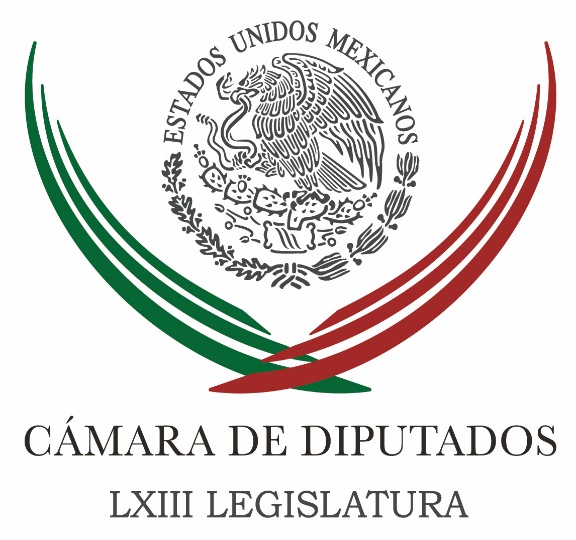 Carpeta InformativaTercer CorteResumen: SEP debe pedir en 2018 presupuesto para nuevo modelo educativo: MurguíaPosponen nuevamente discusión sobre terminación del embarazo por violaciónDiputada del PES en San Lázaro reparte propaganda antiabortoDiputados respaldan plan de trabajo del sector popular priistaCámara de Diputados avala licencia de legisladora Edith Alvarado VarelaPor unanimidad, Pleno del Senado ratifica el nombramiento de 4 cónsules de México ante EUJaime Rochín rinde protesta como Comisionado de Atención a VíctimasPRD convoca a senadores para elegir coordinadorCritica Osorio Chong a quienes "no creen en las instituciones"Salida de EU del TPP abre oportunidades para países miembros: VidegarayPagan favor a Barbosa al no reconocer Padierna: Ángel Ávila14 de marzo de 2017TEMA(S): Trabajo LegislativoFECHA: 14/03/17HORA: 19:11NOTICIERO: Excelsior.comESTACIÓN: Online GRUPO: Excélsior0SEP debe pedir en 2018 presupuesto para nuevo modelo educativo: MurguíaLa presidenta de la Cámara de Diputados instó a la SEP a manejar presupuestos anuales para cumplir con el compromiso educativo; el PAN pedirá la comparecencia de Nuño para que explique el modeloVANESSA ALEMÁN.- CIUDAD DE MÉXICOTras la presentación del nuevo modelo educativo, la presidenta de la Cámara de Diputados, Guadalupe Murguía, pidió a la Secretaría de Educación Pública (SEP) considere en su presupuesto para 2018 la implementación del nuevo esquema que busca que los niños terminen su educación básica y media superior siendo bilingües, con amplios conocimientos de español y matemáticas.Es importante que la propia Secretaría de Educación presente a los diputados un presupuesto de lo que se requiere para el año siguiente, porque es un proceso que va a llevar varios años y se va a tener que manejar por presupuestos anuales, cuánto se requiere para avanzar en la implementación de este modelo educativo", aseveró.Por su parte, el presidente de la Junta de Coordinación Política en la Cámara de Diputados, Francisco Martínez Neri, advirtió que existe inviabilidad económica en la implementación del nuevo modelo educativo.La verdad, yo veo poco viable que en el periodo que resta al gobierno federal, pudiera concretar hechos importantes en materia educativa. Simplemente en la formación de docentes que requiere todo el modelo educativo", advirtió.Asimismo, el coordinador del PAN en San Lázaro, Marko Cortés, adelantó que buscarán llamar a comparecer al secretario de Educación Pública, Aurelio Nuño, para que explique el proceso de implementación de este nuevo esquema.Entonces, nos interesa saber de voz del propio secretario: ¿cuál es el plan?, ¿cuándo?, ¿cómo?, ¿en qué consiste el nuevo modelo? Para poder decir si efectivamente estamos caminando en la dirección correcta o sólo es una acción propagandística por parte de la Secretaría de Educación”, sostuvo el panista. Jam/mTEMA(S): Información GeneralFECHA: 14/03/17HORA: NOTICIERO: Noticias MVS.comEMISIÓN: Tercer CorteESTACION: InternetGRUPO: MVSPosponen nuevamente discusión sobre terminación del embarazo por violaciónAngélica Melín, reportera: En la Cámara de Diputados, por segunda ocasión, se frustró el debate de reformas sobre igualdad de género y contra la violencia hacia las mujeres, en especial, la referente a la atención integral en salud a las víctimas de violación.De manera sorpresiva y por la mañana, denunciaron congresistas de izquierda, la Comisión de Equidad de Género avaló cambios de última hora al dictamen, con el fin de no obligar a los estados a cumplir cabalmente la Norma Oficial 046, que prevé la posibilidad de terminar legalmente y sin penalización los embarazos producto de una violación sexual.La mayoría en San Lázaro acordó diferir la discusión para el jueves 16 de marzo, determinación que se tomó al respaldo de algunos miembros del Partido de la Revolución Democrática (PRD), del Partido Revolucionario Institucional (PRI) y del Partido Acción Nacional (PAN).Al someter a debate el asunto y en distintas intervenciones desde sus curules, la diputada de Movimiento Ciudadano (MC), Candelaria Ochoa, denunció que nuevamente los líderes parlamentarios sometieron a negociación los derechos de las mujeres.“Que los coordinadores parlamentarios de algunos partidos como el PAN y el PRI no se han puesto de acuerdo, por eso queremos solamente decir muy claro que aquí hay una negociación y que aquí no se quiere discutir abiertamente temas fundamentales sobre los derechos de las mujeres”, enfatizó Ochoa Ávalos.Luego de que la diputada del Partido Encuentro Social (PES), Norma Edith Martínez, repartiera en las 500 curules dispuestas en el Pleno, una tarjeta con un mensaje “antiaborto”, en la que se advierte que integrar la Norma Oficial 046 a la Ley General de Acceso de las Mujeres a una Vida Libre de Violencia atenta contra el derecho a la seguridad jurídica y la vida. La perredista Cecilia Soto aclaró que el contenido de esa normatividad no está a discusión, porque tratarse de disposiciones vigentes, cuya legalidad ha sido avalada por la Suprema Corte de Justicia de la Nación (SCJN)La publicidad de la congresista del PES señala que el aborto legal y gratuito y la anticoncepción de emergencia en casos de violación es inaceptable, porque violenta derechos fundamentales al permitir que niñas y adolescentes aborten sin el consentimiento de sus padres o tutores y sin probar que hayan sido víctimas de violación.Aunado a que obliga a hospitales y médicos a aplicar abortos sin dar aviso del delito de violación al Ministerio Público, lo que protege la impunidad de los violadores.“No es una sesión en donde se va a aprobar o se va a discutir si aborto o no aborto o se va a discutir si píldora o no píldora, eso es una legislación vigente, sancionada por la Suprema Corte de Justicia. Lo que se va a discutir es de qué manera la ley refuerza el cumplimiento de esta norma en el caso de mujeres violadas, no solamente cuando resulten embarazadas, sino en todo momento que han sido víctimas de la violencia”, remarcó Soto González.La presidenta de la Comisión de Equidad y legisladora del PRI, Laura Plascencia, aseveró que el propósito de la reforma en cuestión, “va enfocado precisamente a fortalecer la atención de las mujeres y las niñas víctimas de violencia sexual en nuestro país, que ascienden de acuerdo a datos estadísticos y datos científicos a casi una mujer o una niña atacada sexualmente por cada minuto”.Antes de que la discusión se difiriera, legisladoras del PAN, encabezadas por la vicecoordinadora Cecilia Romero, explicaron en compañía de organizaciones no gubernamentales de corte conservador y religioso, que la interrupción legal del embarazo prevista como posibilidad para víctimas de violación sexual, contemplada en la Norma Oficial 046, no puede aplicar a nivel general en estados y municipios.Romero Castillo señaló que con fundamento en esas consideraciones, la mayoría en la Comisión de Equidad de Género decidió modificar el dictamen, a fin de que la Ley General de Acceso de las Mujeres a una Vida Libre de Violencia, no diga expresamente que se habrá de cumplir la Norma Oficial 046 en materia de salud, sino que aplicará “la normatividad vigente” o bien, la Norma Oficial, sin detallar qué disposiciones específicas.De un paquete de cinco dictámenes, los diputados aprobaron reformas para catalogar la desigualdad salarial como violencia económica y laboral contra las mujeres; la creación de un Sistema Municipal de Prevención, Atención y Erradicación de la violencia contra las Mujeres; así como aplicar en la elaboración de dictámenes e iniciativas, la perspectiva de género.Junto con el tema de la Norma 046, los congresistas pasaron para el próximo jueves la discusión de reformas para que la Secretaría de Gobernación (SEGOB) declare la alerta de violencia de género y notifique de dicha decisión a los gobiernos estatales y municipales que haya a lugar. Masn/mTEMA(S): Trabajo LegislativoFECHA: 14/03/17HORA: 17:15NOTICIERO: Noticias MVSEMISIÓN: Tercer CorteESTACION: Online:GRUPO: Noticias MVS0Diputada del PES en San Lázaro reparte propaganda antiabortoAngélica Melin Campos, reportera: En la Cámara de Diputados, la bancada del Partido Encuentro Social (PES) causó molestia entre legisladoras de izquierda, al repartir entre las curules de los congresistas, una tarjeta informativa en la que se advierte que obligar a los estados y municipios a aplicar la Norma 046 y practicar la terminación legal del embarazo a víctimas de abuso sexual, es un riesgo para el país.Durante la discusión de un paquete de dictámenes en materia de equidad de género, los diputados del PES repartieron la publicidad que en un fondo negro, muestra las manos de un hombre sosteniendo a un recién nacido y las leyendas “#NiUNAmenos”, “#PESesVida”, “#PESesFamilia”.La tarjeta, se aclaró posteriormente, se repartió en todas y cada una de las 500 curules en el salón de plenos, por la diputada Norma Edith Martínez, de modo que se trató de una acción a título personal.Cuando los congresistas acordaban diferir la discusión del dictamen con reformas a la Ley General de Acceso de las Mujeres a una vida Libre de Violencia, la diputada Martínez Guzmán, expresó su apoyo a la propuesta de diferir la votación para el jueves 16 de marzo y reclamó que la Junta Directiva de la Comisión dictaminadora no haya convocado al PES para hacer modificaciones al dictamen.La legisladora aprovechó para defender su postura con respecto a instruir a estados y municipios, para que brinden la opción de suspender legalmente un embarazo provocado por una violación sexual.“Me parece un atropello a mí derecho como legisladora y por tanto exijo que se posponga esto hasta que se conozca a fondo las implicaciones de la adenda, las implicaciones de incluir en la legislación vigente de nuestro país algo que traerá graves consecuencias para nuestras niñas y nuestra mujeres”, dijo.La encargada de dejar en evidencia a la diputada Martínez, fue la vocera de la bancada del Partido de la Revolución Democrática (PRD), Cristina Gaytán, que calificó como inaceptable el reparto de propaganda de tipo religioso y conservador en el recinto parlamentario y de plano, le solicitó repartir sus promocionales afuera de un templo religioso.“En una cartilla que viene y señala aquí que “es inaceptable el aborto legal y gratuito en caso de violación”. Eso ya está en la norma (…) pero este tipo de desinformación y venir a presentarlo en esta tribuna, de un Estado laico, es inadmisible. Yo le entregaré a la compañera diputada, como muchas de las diputadas, esas cartillas, que vaya y las entregue en los espacios donde seguramente, a la salida de algún templo religioso”, sentenció Gaytán Hernández. dlp/mTEMA(S): Trabajo Legislativo FECHA: 14/03/17HORA: 15:20NOTICIERO: Notimex / EMISIÓN: Tercer Corte  ESTACION: Online GRUPO: Notimex 0Diputados respaldan plan de trabajo del sector popular priistaEl secretario general de la Confederación Nacional de Organizaciones Populares (CNOP), Arturo Zamora Jiménez, dio a conocer su programa de trabajo a diputados del Partido Revolucionario Institucional (PRI).El coordinador de ese instituto político en San Lázaro, César Camacho, lo presentó ante más 200 legisladores de su bancada como el nuevo dirigente nacional del sector popular de su partido.El líder del PRI en la Cámara de Diputados les compartió la amplia trayectoria del senador jalisciense, quien el 3 de marzo pasado rindió protesta como secretario general de la CNOP.Los legisladores del Revolucionario Institucional manifestaron a Zamora Jiménez su respaldo unánime y se comprometieron a hacer un trabajo de equipo, en unidad y en favor de su partido.El nuevo dirigente del sector popular reiteró que el PRI trabaja para ganar las cuatro elecciones de 2017, recuperar la confianza ciudadana, fortalecer sus estructuras y contar con liderazgos de tiempo completo. /gh/mTEMA(S): Trabajo Legislativo FECHA: 14/03/17HORA: 14:58NOTICIERO: Notimex / EMISIÓN: Tercer Corte  ESTACION: Online GRUPO: Notimex 0Cámara de Diputados avala licencia de legisladora Edith Alvarado VarelaLa Cámara de Diputados aprobó la solicitud de licencia de la priista, Edith Anabel Alvarado Varela, para separarse de sus actividades legislativas por tiempo indefinido, a partir del 11 de marzo.En su solicitud de licencia Alvarado Varela, electa por mayoría relativa por el Distrito Dos de Tlaxcala, señaló que se integrará al gabinete del gobernador de Tlaxcala, Marco Antonio Mena Rodríguez.La legisladora se desempeñaba como secretaria de las comisiones de Atención a Grupos Vulnerables y Defensa Nacional, además de integrar la Comisión de Desarrollo Social y fungir como presidenta del Grupo de Amistad México-Jordania. gh/mTEMA(S): Trabajo LegislativoFECHA: 14/03/17HORA: 17:16NOTICIERO: Enfoque NoticiasEMISIÓN: Tercer CorteESTACION: Online:GRUPO: Enfoque Noticias0Por unanimidad, Pleno del Senado ratifica el nombramiento de 4 cónsules de México ante EUGerardo Cedillo, reportero: Ilse Ferrer, en Sacramento, California; Berenice Rendón para Denver, colorado; Reyna Torres, estará al frente del consulado en San Antonio, Texas; y Horacio Saavedra en Miami, Florida. Al sustentar estos nombramientos, Gabriela Cuevas, presidenta de la comisión de relaciones exteriores, dijo que el papel de los cónsules será fundamental en la protección de los intereses de México, de los connacionales y su patrimonio ante un momento de mucha tensión en la relación México-Estados Unidos y en medio de la emisión de órdenes ejecutivas del gobierno de Donald Trump que criminalizan a los migrantes.Destacó que ante la coyuntura, es necesario que la embajada y los consulados en estados unidos tengan los recursos materiales y humanos necesarios para proteger a los mexicanos que radican del otro lado de la frontera, pero que también el país se tomen acciones para fortalecer a las comunidades expulsoras de migrantes y a los que sean deportados se les reciban con oportunidades de desarrollo.Los 4 cónsules rindieron protesta de manera inmediata ante el pleno del senado.dlp/mTEMA(S): Información GeneralFECHA: 14/03/17HORA: 14:46NOTICIERO: 24 HORASEMISIÓN: Tercer CorteESTACION: Online:GRUPO: 24 HORAS0Jaime Rochín rinde protesta como Comisionado de Atención a VíctimasKarina Aguilar, reportera: Tras ser ratificado por el Pleno del Senado, este jueves rindió protesta Sergio Jaime Rochín del Rincón, como comisionado ejecutivo de la Comisión Ejecutiva de Atención a Víctimas, nombramiento que estaba pendiente en el Senado.Rochín del Rincón, llega al cargo a propuesta del Ejecutivo Federal, previa consulta entre colectivos de víctimas, expertos y organizaciones de la sociedad civil especializadas en la materia.La presidenta de la Comisión de Gobernación del Senado, Cristina Díaz, recordó que en el proceso de selección del comisionado ejecutivo se recibieron 283 propuestas mismas que fueron debidamente documentadas, así como 43 cartas de apoyo de organizaciones y expertos.Además, se promovieron a nueve personas para ocupar el cargo, donde Jaime Rochín contó con el apoyo mayoritario al ser propuesto por un total de nueve colectivos, 34 organizaciones de la sociedad civil y 88 expertos. dlp/mTEMA(S): Partidos PolíticosFECHA: 14/03/17HORA: 14:49NOTICIERO: Milenio.comEMISIÓN: Tercer CorteESTACION: Online:GRUPO: Milenio.com0PRD convoca a senadores para elegir coordinadorAngélica Mercado y Silvia Arellano, reporteras: La senadora Dolores Padierna anunció que junto con la dirigente nacional de su partido, Alejandra Barrales, convocó hoy por la tarde a una reunión con los 12 perredistas que conforman la bancada para poner a votación la elección de quién será el nuevo coordinador.Insistió en que ella no busca ningún cargo y si los legisladores afines a Miguel Barbosa están tan seguros de ganar no tendrían por qué no aceptar la invitación del encuentro, que se realizaría en otro recinto ajeno al CEN perredista.Dijo que avala la decisión del presidente del Senado, Pablo Escudero, de someter a la opinión de la Comisión de Reglamentos y Prácticas Parlamentarias la revisión de los documentos que han entregado tanto el senador Raúl Morón como ella, para determinar quienes integran la bancada perredista, en la que tendrían que opinar sólo los integrantes de ese partido.Detalló que a través de mensajes telefónicos contactó ya a sus compañeros perredistas para invitarlos a esa reunión y que de una vez se defina el mecanismo de elección del coordinador, en presencia de la Comisión de Elección de su partido, lo que podría ocurrir en 48 horas."Hoy a las seis de la tarde la presidenta del partido está convocando, y yo quiero hacerle también la invitación a todos los compañeros, de que acudamos a esa cita y podamos juntos, como gente mayor, con serenidad, con responsabilidad política, atender este llamado de la presidenta y sentarnos a dialogar como compañeros que somos"."Debemos de reunirnos y platicar que hacer en estas circunstancias. Si la presidenta nos está convocando a reunirnos hoy a las seis, yo creo que ese sería el lugar para dialogar con los compañeros qué seguir", abundó.Dijo que ella propondrá que se respete el reglamento para que no haya ninguna duda de la legalidad del acto. dlp/mTEMA(S): Información GeneralFECHA: 14/03/17HORA: 15:50NOTICIERO: El Universal.comEMISIÓN: Tercer CorteESTACION: Online:GRUPO: El Universal.com0Critica Osorio Chong a quienes "no creen en las instituciones"Emilio Fernández, reportero: El secretario de Gobernación, Miguel Ángel Osorio Chong, criticó a quienes no creen en las instituciones del país, como las Fuerzas Armadas o la Policía Federal, que aún sin corresponderles, realizan funciones de seguridad en varias partes del país."Mando el mensaje a quienes no creen en las instituciones, a quienes no creen en ellas y las denostan, a quienes dicen que no es posible que actúen así nuestras Fuerzas Armadas, nuestra Policía Federal porque eran joven que era por necesidad.
"Seguramente ese y otros personajes no ven las armas con las que los enfrentan, no están ahí en el territorio viviendo un momento complejo de un enfrentamiento y seguramente no conocen a las familias de los que han lastimado estos criminales", dijo.Osorio Ochong estuvo en Coacalco, acompañado del gobernador del Estado de México, Eruviel Ávila Villegas, donde entregó mil 500 créditos personales y 229 créditos hipotecarios a miembros de la Policía Federal."Vamos a seguir con el proceso porque creemos en la Policía Federal, porque es una de las grandes instituciones que tiene el Estado, la Policía Federal junto con nuestras Fuerzas Armadas, están preparadas para servir a la nación. Están haciendo acciones, incluso, ustedes militares y marinos, acciones que no les corresponden, acciones como ir a los municipios y ser policía municipal, tomar las funciones que no les corresponden ante la inacción de algunos ámbitos de gobierno municipal o estatal."Ustedes junto con nuestras Fuerzas Armadas no han puesto peros, han puesto decisión firmeza, ganas de trabajar por su país. Ustedes saben los riesgos pero decidieron ser policías federales, mujeres y hombres igual que nuestras fuerzas armadas. Por eso digo que habré 'de defender a esta institución", expresó.El encargado de la política interna del país señaló que los integrantes de los cuerpos de seguridad también son ciudadanos mexicanos."Por eso no me voy a cansar de defender a nuestras instituciones, a nuestras Fuerzas Armadas, a la Policía Federal. Aquí hay, y también se le olvida a quienes nos denostan, que son mujeres y hombres que son mexicanos, han de creer que vienen de otros lados, son mexicanos y mexicanas que decidieron servir a su país protegiendo a las y los mexicanos, por eso no me cansaré de decir que me siento muy orgulloso como secretario de Gobernación de lo que es nuestra Policía Federal.En tanto, el gobernador Eruviel Ávila Villegas, convocó a la sociedad a respetar a las fuerzas policiacas."Qué fácil es criticar los temas de seguridad cuando se presentan en alguna región o municipio o estado, que fácil es hacerlo desde el espacio de una cámara de televisión, o a través de un spot, yo convoco a todos los candidatos, candidatas a que cerremos filas que no saquen raja política de un tema tan sensible como lo es la seguridad pública”, mencionó. dlp/mTEMA(S): Información GeneralFECHA: 14/03/17HORA: 15:08NOTICIERO: 24 HORASEMISIÓN: Tercer CorteESTACION: Online:GRUPO: 24 HORAS0Salida de EU del TPP abre oportunidades para países miembros: VidegarayNotimex: El secretario de Relaciones Exteriores de México, Luis Videgaray, aseguró hoy aquí que la salida de Estados Unidos del Tratado de Asociación Transpacífico (TPP) “abre oportunidades” para el resto de los países involucrados.“Si bien uno de los socios importantes, muy importante, del TPP ha decidido buscar otro camino, eso también abre oportunidades que pueden ser aprovechadas de manera bilateral entre los distintos países que conformaban el TPP o a través de subconjuntos de países”, dijo Videgaray a periodistas.En el marco del “Diálogo de Alto Nivel en Iniciativas de Integración en el Asia Pacífico”, enfatizó que “sin duda, la Alianza del Pacífico representa una plataforma interesantísima y de enorme potencial para aprovechar estas oportunidades de mayor integración y de mayor intercambio comercial”.Indicó que el TPP -firmado en febrero de 2016 por 12 países y que sufrió la deserción de Estados Unidos una vez que Donald Trump llegó al poder- “representó un proceso de diálogo, de conocernos mutuamente entre las partes”.En cuanto a la reunión que sostuvo este martes con el canciller chileno Heraldo Muñoz, Videgaray comentó que “fue una bilateral buenísima, la verdad es que tenemos una relación de gran cercanía y de asociación real entre México y Chile”.“Fue una reunión en la que refrendamos, primero, los lazos bilaterales y agradecimos las múltiples muestras de solidaridad que ha tenido Chile con México”, añadió.Acotó que, además, “conversamos un poco sobre nuestras expectativas para esta reunión, este diálogo de alto nivel en Viña del Mar, que debe ser un diálogo sin duda constructivo, es una reunión relevante a la que México asiste con gran entusiasmo para abrir nuevos horizontes para la Alianza del Pacífico”.Un total de 15 países se reunirán este miércoles en Viña del Mar, que se sitúa 120 kilómetros al noroeste de Santiago, en el marco del “Diálogo de Alto Nivel en Iniciativas de Integración en el Asia Pacífico”.Propiciado por Chile a partir de la Presidencia Pro-Témpore de la Alianza del Pacífico, la cita busca reunir a las 15 naciones participantes en un diálogo “franco y abierto” sobre integración y libre comercio.En el encuentro, que inicia este martes con una reunión ministerial extraordinaria de la Alianza del Pacífico y una cena ofrecida por la presidenta Michelle Bachelet, participan Chile, Australia, Brunei Darussalam, Canadá, Colombia, Corea del Sur, China, Estados Unidos, Japón, Malasia, México, Nueva Zelandia, Perú, Singapur y Vietnam.Los miembros del TPP sostendrán este miércoles un desayuno de trabajo, tras el cual se iniciará el Diálogo de Alto Nivel en dos sesiones que concluirán por la tarde de ese mismo día.Las 15 economías convocadas a la actividad en Viña del Mar reúnen a tres mil 940 millones de personas y representan el 52 por ciento del comercio global de bienes y servicios. dlp/mTEMA(S): Partidos PolíticosFECHA: 14/03/17HORA: 16:07NOTICIERO: Excélsior.comEMISIÓN: Tercer CorteESTACION: Online:GRUPO: Excélsior.com0Pagan favor a Barbosa al no reconocer Padierna: Ángel ÁvilaAndrea Meraz, reportera: El presidente del Consejo Nacional del PRD, Ángel Ávila, afirmó que Pablo Escudero -presidente del Senado- le paga un favor al senador Luis Miguel Barbosa al no reconocer a Dolores Padierna como coordinadora de la fracción perredista en la Cámara Alta.En entrevista con Excélsior, el perredista manifestó que el partido analiza llevar a instancias legales está acción al considerarla como una "violación flagrante a la autonomía y vida de los partidos políticos".Nosotros seguimos haciendo el llamado a que todo este tema de la fracción del PRD en el Senado, se encargue por la vía de la legalidad y el primero que le está rompiendo, es el presidente del Senado", comentó.No entiendo porque Pablo Escudero se sigue negando a reconocer a la coordinadora Dolores Padierna. Pablo Escudero es un títere de Emilio Gamboa y seguramente algún favor le deben de estar pagando al ex coordinador Miguel Barbosa", acusó.Ávila Romero enfatizó que la elección de coordinador de senadores "no es un tema de gustos, sino de legalidad", pues quien tiene la facultad de hacer una reunión y decidir sobre quién será el líder de la fracción sería el coordinador o en su defecto, el vicecoordinador. dlp/m